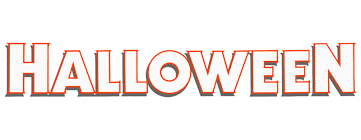 Bring a friend and come enjoy a fun Halloween Hayride and marshmellow roast for the whole family from 3:30pm-5:30pm at Gerrardstown Presbyterian Church Saturday October 28, 2017.  For more information call the church office  304-229-2316 or email the church gerrardstpc@gmail.com.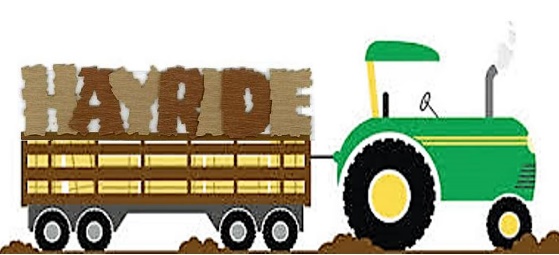 